المحاضرة الحادية عشر  : التوازن واختباراته2.2. تعريف التوازن:يعرف التوازن على أنه قدرة الجسم على البقاء في حالة اتزان وعندما يكون الجسم في حالة ثبات نسبي ، فإن ضبط الحركات يحدث لكل القوى ويبقى الجسم متزنا أهمية التوازن:--      ضرورى فى كثير من الانشطة الرياضية كالجمباز والغطس.-       عامل هام فى رياضيات الأحتكاك.-       تمكن المتدرب من سرعة الاستجابة المناسبة اثناء المنافسات.-       تحسين وترقية مستوى أداء المتدرب.-       يرتبط بالعديد من الصفات البدنية كالقوة.وللتوازن أنواع وهى:-1- التوازن الثابت :ويعنى مقدرة الفرد بالبقاء فى وضع ثابت دون اهتزاز او سقوط عند اتخاذ اوضاع معينه كما فى وضع الميزان.2- التوازن الديناميكى : ويعنى مقدرة الفرد على الاحتفاظ بالتوازن أثناء أداء حركى كما هو الحال عند المشى على عارضة مرتفعة.كما أن هناك عدة عوامل مؤثرة على التوازن أهمها :  القوة العضلية ، القدرات العقلية ، الوراثة ، الأداء الحركي والحسي ، مركز الثقل وقاعدة الارتكاز .هنالك ثلاث عوامل يمكن أن تؤثر على التوازن : مدى ارتفاع مركز الجاذبية ـ فكلما انخفض مستوى مركز الجاذبية كلما ازداد وارتفع مستو التوازن والاستقرار للجسممدى اتساع قاعدة التوازن ـ كلما اتسعت القاعدة المستعملة أثناء التوازن كلما ازدادت وارتفع مستوى التوازن عليها . .مدى قرب خط الجاذبية إلى مركز قاعدة التوازن ـ كلما اقترب خط الجاذبية نحو مركز قاعدة التوازن كلما ازداد وارتفع مستوى التوازن . وتعتبر مهارة التوازن شديدة الأهمية بل وضرورية لأداء بعض الرياضات مثل الجمباز والغطس والتزحلق على الجليد والباليه . أهمية التوازن : نظراً لتعرض الفرد لعدة قوى ومنها قوة الجاذبية الأرضية والتي تؤثر على الجسم ، فإن تمتع الفرد بقدر كبير ودرجة عالية من التوازن يعود على الفرد من حيث الأهمية إلى : يمنع من السقوط  ، يعمل على استعادة واسترجاع التوازن بعد فقدانه أو حدوث خلل ويساعد الفرد على تحقيق الكفاية العضلية والتحكم في اتجاه حركاته ، وللتوازن صلة وثيقة ببعض عناصر اللياقة البدنية الأخرى منها التوافق والرشاقة في بعض التمرينات .3.2. إختبارات التوازن1.3.2. اسم الاختبار : اختبار الشكل الثماني :الغرض من الاختبار: قياس التوازن من خلال الحركةالأدوات: ارض مستوية، مصطبة على شكل ثماني مثل ما هو موضح في الشكل الآتي ( ارتفاعها على الارض 20 سم وعرضها 3 سم وطول ضلعها 60 سم ) مواصفات الاداء: يقوم المختبر بالسير على المصطبة واليدان جانباً لعمل دورة كاملة تنتهي بتخطيه بكتا يديه خط البداية ثم يقوم بالمشي لعمل دورة كاملة عكس الدورة الاولى ( يسير بظهره في اتجاه السير مثل السير للخلف ) ، اذا فقد المختبر التوازن ولمس الارض عليه أن يعود مرة أخرى من مكان سقوطه . يجب أن يكون المختبر حافيا ويمنع استناده على أي شيء 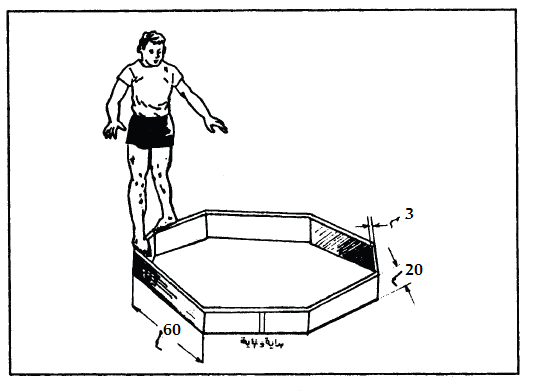 التسجيل: يسجل عدد المرات التي لمس فيها الارض خلال انجازه لدورتين كاملتين الاختبار الثاني : اختبار التوازن المتحركالغرض من الاختبار:قياس التوازن من خلال الحركةالأدوات:ارض مستوية ، مقعد خشبي .مواصفات الاختبار:يقوم المختبر بالسير على المقعد الخشبي واليدان جانباً ويعطى المختبر ثلاث محاولات .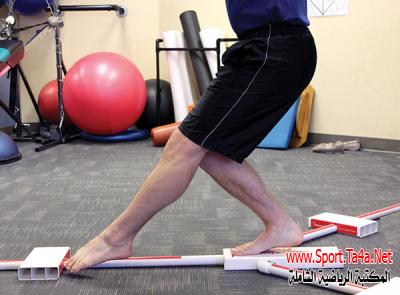 التسجيل:تحسب المحاولة صحيحة في حالة السير على المقعد الخشبي من البداية حتى النهاية دون سقوط.الاختبار الثالث : اختبار الوقوف بقدم على عارضة الغرض من الاختبار:قياس التوازن من خلال الثباتالأدوات:عارضة توازن ارتفاعها  (20)سم وطولها (60)سم وسمك (3)سم ، ارض مستوية ، ساعة توقيت .مواصفات الاختبار:يقف المختبر فوق حافة العارضة بإحدى القدمين بحيث تكون طولية والرجل الثانية على اللوحة أو على الأرض .  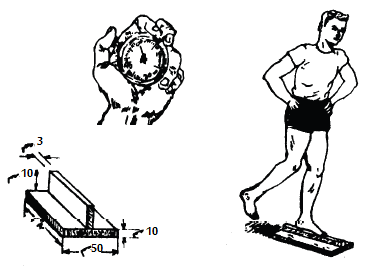 التسجيل: عندما يعطي الإشارة للمختبر  يقوم برفع الرجل الثانية والمحافظة على توازنه من خلال الرجل التي على العارضة بشكل طولي لأقصى مدة ممكنة .الاختبار الرابع اختبار الوقوف على مشط القدمالغرض من الاختبار:قياس التوازن الثابت , وذلك عندما يقوم المختبر بالوقوف علي الأرض علي مشط القدم .الأدوات:ساعة إيقاف , أو ساعة يد بها عقرب للثواني .مواصفات الاختبار:يتخذ المختبر وضع الوقوف علي أحدي القدمين , ويفضل أن تكون قدم رجل الارتقاء , ثم يقوم بوضع قدم الرجل الأخرى ( الحرة )علي الجانب الداخلي لركبة الرجل التي يقف عليها ويقوم أيضا بوضع اليدين في الوسط . وعند أعطاء الإشارة يقوم المختبر برفع عقبه عن الأرض ويحتفظ بتوازنه الأكبر فترة ممكنة دون أن يحرك أطراف قدمه عن موضعها أو يلمس عقبه الأرض .التسجيل:يحتسب أفضل زمن للثلاث محاولات وهو الزمن الذي يبدأ من لحظة رفع العقب عن الأرض حتى ارتكاب بعض أخطاء الأداء وفقد التوازن .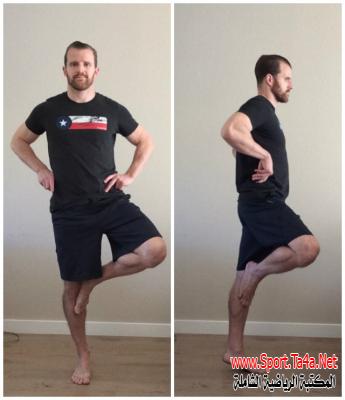 الصورة من موقع المكتبة الرياضية الشاملة 